		ALL. 2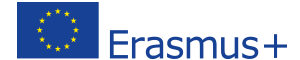 CONSENSO AL TRATTAMENTO DEI DATI PERSONALI REGOLAMENTO (UE) 2016/679 E D.LGS. 196/2003 E S.M.I.Il/La sottoscritto/a _________________________________________________________________nato/a a _____________________________________ Prov. ________ il _____________________CF ______________________________________ Residente a _____________________________Via/Piazza ______________________________ n. ____ Prov. ___ CAP._____________________recapito telefonico ______________________.In quanto risultato idoneo alla procedura di selezione interna per la formazione di una graduatoria per la mobilità internazionale del personale docente per l’a.a. 2024/2025 in Giordania - Università di Hal Hussein Bin Talal.Essendo stato informato:dell’identità del titolare del trattamento dei datidell’identità del Responsabile della protezione dei datidelle finalità del trattamento cui sono destinati i dati personalidella misura, modalità con le quali il trattamento avvienedella possibilità del trasferimento dati in paesi extraUEdel diritto alla revoca del consensocosì come indicato nell’informativa resa ai sensi dell’art. 13 del Regolamento (UE) 2016/679ACCONSENTEai sensi e per gli effetti dell’art. 7 e ss. del Regolamento (UE) 2016/679, con la sottoscrizione del presente modulo, al trattamento dei dati personali e al loro trasferimento secondo le modalità e nei limiti di cui all’informativa consultabile all’indirizzo:https://www.unifi.it/upload/sub/protezionedati/Informativa_PERSONALE.pdfLetto, confermato e sottoscrittoFirma del dichiarante_________________________________Email:PEC: